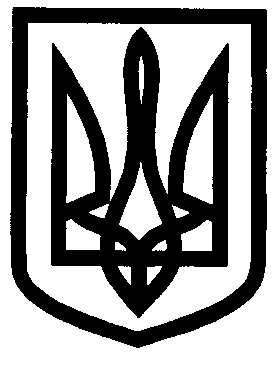 УКРАЇНА УПРАВЛІННЯ ОСВІТИІЗЮМСЬКОЇ МІСЬКОЇ РАДИХАРКІВСЬКОЇ ОБЛАСТІНАКАЗ23.03.2020 										№110Про підсумки проведення міського етапу Всеукраїнського юнацького фестивалю «В об’єктиві натураліста»Відповідно до Плану проведення заходів з позашкільної освіти на                  2019/2020 навчальний рік, затвердженого наказом управління освіти Ізюмської міської ради Харківської області від 28.08.2019 року № 285                  «Про організацію гурткової роботи та позашкільної освіти в закладах освіти   в 2019/2020 навчальному році», наказу управління освіти Ізюмської міської ради Харківської області від 05.02.2020 року № 49 «Про проведення міського етапу Всеукраїнського юнацького фестивалю «В об’єктиві натураліста»»,             з метою формування екологічної культури засобами кіно- та фотомистецтва, 02 березня 2020 року проведено оцінку робіт представлених на міський етап Всеукраїнського юнацького фестивалю «В об’єктиві натураліста». У фестивалі брали участь дев’ять закладів загальної середньої освіти та ЦДЮТ. На фестиваль було подано 16 робіт за номінаціями: «Краща фоторобота» – 6 робіт, «Кращий слайд-фільм» – 6 робіт, «Кращий відеоролик» – 2 роботи, «Кращий відеофільм» – 2 роботи.Відповідно до умов проведення фестивалю та на підставі рішення журі, НАКАЗУЮ:1. Нагородити грамотами управління освіти Ізюмської міської ради Харківської області:1.1. у номінації «Краща фоторобота»:І місце – Невинну Анастасію, ученицю 8-В класу ІЗОШ І-ІІІ ступенів №12, ІІ місце – Дежину Віолету, ученицю 9-А класу ІЗОШ І-ІІІ ступенів №11, ІІІ місце – Орла Ярослава, учня 8-Б класу ІЗОШ І-ІІІ ступенів №2. 1.2. у номінації «Кращий слайд-фільм»:І місце – Сорокотягу Евеліну, ученицю 10-А класу Ізюмської гімназії №3,ІІ місце – Лаврова Богдана та Живолуп Дар’ю, учнів 8-А класу                                 ІЗОШ І-ІІІ ступенів №10,ІІІ місце – Петрову Анну, ученицю 1-А класу ІЗОШ І-ІІІ ступенів №6.1.3. у номінації «Кращий відеоролик»:І місце – Токар Марію, ученицю 3-Б класу Ізюмської гімназії №1,ІІ та ІІІ місце не визначено у зв’язку з недостатньою кількістю робіт та невідповідністю умовам фестивалю. 1.4. у номінації «Кращий відеофільм»: І та ІІ місце не визначено у зв’язку з недостатньою кількістю робіт та невідповідністю умовам фестивалю,ІІІ місце – Турчин Єлизавету, ученицю 11-А класу ІЗОШ І-ІІІ ступенів №5.2. Контроль за виконанням даного наказу покласти на начальника відділу змісту та якості освіти управління освіти Ізюмської міської ради Харківської області Васько Н.О.Начальник управління освіти  				О.В.Безкоровайний ФілоноваДодатокдо наказу управління освітиІзюмської міської радиХарківської областівід 23.03.2020 №110Протоколоцінювання робіт учасників міського етапу Всеукраїнського фестивалю                 «В об’єктиві натураліста»«02» березня 2020 рокуНомінація «Краща фоторобота»Протоколоцінювання робіт учасників міського етапу Всеукраїнського фестивалю                 «В об’єктиві натураліста»«02» березня 2020 рокуНомінація «Кращий слайд-фільм»Протоколоцінювання робіт учасників міського етапу Всеукраїнського фестивалю                  «В об’єктиві натураліста»«02» березня 2020 рокуНомінація «Кращий відеоролик»Протоколоцінювання робіт учасників міського етапу Всеукраїнського фестивалю                «В об’єктиві натураліста»«02» березня 2020 рокуНомінація «Кращий відеофільм»Голова журі                                                    Н.О.ФілоноваЧлени журі                                                     В.Г.Авксентенко Н.В.Демченко №П.І.Б. учасника, ЗО, клас, назва роботиЗагальна кількість балів,Зайняте місце№П.І.Б. учасника, ЗО, клас, назва роботи100 балівЗайняте місце1.Орел Ярослав Олегович, ІЗОШ І-ІІІ ступенів №2,                    8-Б клас, «Країні Юннатії – 95!»  67ІІІ2.Щеглов Нікіта Анатолійович, ІЗОШ І-ІІІ ступенів №6,            6-А клас, «Країні Юннатії – 95!»563.Лавров Богдан Олегович, Живолуп Дар’я Олегівна, ІЗОШ І-ІІІ ступенів №10, 8-А клас, «Країні Юннатії – 95!»62,54.Дежина Віолета Андріївна, ІЗОШ І-ІІІ ступенів №11,                         9-А клас71,5ІІ5.Листопад Анастасія Романівна, ІЗОШ І-ІІІ ступенів №11, 6-Б клас65,56.Невинна Анастасія Євгенівна, ІЗОШ І-ІІІ ступенів №12, 8-В клас, «Мальовничі куточки Ізюмщини»73І№П.І.Б. учасника, ЗО, клас, назва роботиЗагальна кількість балів,Зайняте місце№П.І.Б. учасника, ЗО, клас, назва роботи100 балівЗайняте місце1.Сорокотяга Евеліна Сергіївна, Ізюмська гімназія №3,  10-А клас, «Країні Юннатії – 95»94,5І2.Коловоротна Юлія Євгенівна, ІЗОШ І-ІІІ ступенів №4,  5-В, «Індикація якості повітря»77,53.Петрова Анна Ігорівна, ІЗОШ І-ІІІ ступенів №6, 1-А клас, «Країні Юннатії – 95!»83ІІІ4.Лавров Богдан Олегович, Живолуп Дар’я Олегівна, ІЗОШ І-ІІІ ступенів №10, 8-А, «Країні Юннатії – 95!»93ІІ5.Гадяцький Богдан Іванович, ІЗОШ І-ІІІ ступенів №12,   8-В, «Країна Юннатії. Календар юннатів ІЗОШ І-ІІІ ступенів №12»816.Виноградська Надія Віталіївна, Можна Ксенія Артурівна, ЦДЮТ, гурток «Юні охоронці природи», «Країні Юннатії – 95»81,5№П.І.Б. учасника, ЗО, клас, назва роботиЗагальна кількість балів Зайняте місце№П.І.Б. учасника, ЗО, клас, назва роботи100 балівЗайняте місце1.Токар Марія Сергіївна, Ізюмська гімназія №1, 3-Б, «Країні Юннатії – 95»81,5І2.Можна Ксенія Артурівна, ІЗОШ І-ІІІ ступенів №6, 6-А, «Країні Юннатії -95!»66,5№П.І.Б. учасника, ЗО, клас, назва роботиЗагальна кількість балів Зайняте місце№П.І.Б. учасника, ЗО, клас, назва роботи100 балівЗайняте місце1.Кікоть Кіріл Володимирович, ІЗОШ І-ІІІ ступенів №6,  6-А клас, «Країні Юннатії – 95»56,52.Турчин Єлизавета Максимівна, ІЗОШ І-ІІІ ступенів №5, 11-А, «Країні Юннатії – 95»62ІІІ